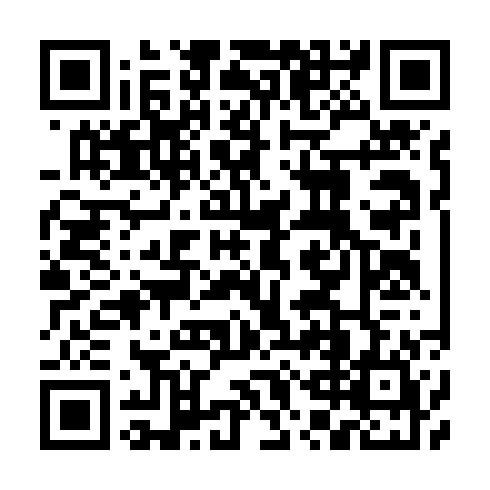 Prayer times for Northeastern Manitoulin and the Islands, Ontario, CanadaMon 1 Jul 2024 - Wed 31 Jul 2024High Latitude Method: Angle Based RulePrayer Calculation Method: Islamic Society of North AmericaAsar Calculation Method: HanafiPrayer times provided by https://www.salahtimes.comDateDayFajrSunriseDhuhrAsrMaghribIsha1Mon3:435:431:326:569:2211:222Tue3:445:431:336:569:2211:213Wed3:455:441:336:569:2211:204Thu3:465:441:336:569:2111:205Fri3:475:451:336:569:2111:196Sat3:485:461:336:569:2111:187Sun3:495:471:336:569:2011:178Mon3:515:471:346:559:2011:169Tue3:525:481:346:559:1911:1510Wed3:535:491:346:559:1811:1411Thu3:555:501:346:559:1811:1312Fri3:565:511:346:549:1711:1113Sat3:585:521:346:549:1711:1014Sun3:595:531:346:549:1611:0915Mon4:015:541:346:539:1511:0816Tue4:025:541:356:539:1411:0617Wed4:045:551:356:539:1311:0518Thu4:055:561:356:529:1311:0319Fri4:075:571:356:529:1211:0220Sat4:095:591:356:519:1111:0021Sun4:106:001:356:519:1010:5822Mon4:126:011:356:509:0910:5723Tue4:146:021:356:499:0810:5524Wed4:166:031:356:499:0710:5325Thu4:176:041:356:489:0510:5226Fri4:196:051:356:489:0410:5027Sat4:216:061:356:479:0310:4828Sun4:236:071:356:469:0210:4629Mon4:246:081:356:459:0110:4430Tue4:266:101:356:458:5910:4231Wed4:286:111:356:448:5810:40